CUT-OFF AND MEETING DATES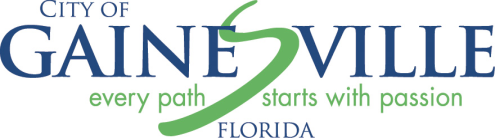 FOR DEVELOPMENT PLAN REVIEWSubmittal and Resubmittal Date submittals: 5 sets of the plans must be submitted for GRU to the Planning Department and clearly labeled for GRU as a separate packet with a GRU Plan Review Application. 13 sets of plans must also be submitted to the Planning Department for distribution to the TRC. Plans submitted to Planning and GRU must be the exact same plans for each submittal & re-submittal.All applicants are required to schedule and have a Project Meeting with GRU prior to submitting an application for development plan review. Please contact New Services at 352-393-1459 to schedule a Project Meeting.Minor Plans may be submitted on either the submittal or resubmittal schedule*Staff will work with applicants to make sure that Special Use Permit and Planned Development applications are scheduled for the Plan Board hearing when the Plan Board meets prior to the Development Review Board meeting date.Development PlanSubmittal Date –GRU/Planning (by 11:00 A.M.)All PlansTRC Internal Staff Meeting
Comments to PetitionerInnopriseTRC Meeting with PetitionerResubmittal for Staff Review and  DRB Hearing (Planning and GRU)(by 11:00AM)Comments due for ResubmittalDevelopment Review Board Hearing(6:30 PM)City Plan Board Hearing(6:30 PM)15  review days from submittal includes Fridays14 review days from submittal includes Fridays 	13 review days from submittal includes Fridays Oct. 6, 2015Oct. 21, 2015Oct. 26, 2015Nov. 4, 2015Nov. 17, 2015Dec. 4, 2015Dec. 22, 2015Jan. 28, 2015Nov. 3, 2015Nov. 18, 2015Nov. 23, 2015Dec. 2, 2015Dec. 15, 2015Jan. 4, 2016 (mon)Jan. 26, 2016Jan. 28, 2016Dec. 1, 2015Dec. 16, 2015Dec. 21, 2015Dec. 30, 2015Jan. 19, 2016Feb. 5, 2016Feb. 23, 2016Feb. 25, 2016Jan. 5, 2016Jan. 20, 2016Jan. 25, 2016Feb. 3, 2016Feb. 16, 2016Mar. 4, 2016Mar. 22, 2016Mar. 24, 2016Feb. 2, 2016Feb. 17, 2016Feb. 22, 2016Mar. 2, 2016Mar. 15, 2016April 1, 2016Apr. 26, 2016Apr. 28, 2016Mar. 1, 2016Mar. 16, 2016Mar. 21, 2016Mar. 30, 2016April 19, 2016May 6, 2016May 24, 2016May 26, 2016April 5, 2016Apr. 20, 2016Apr. 25, 2016May 4, 2016May 17, 2016June 3, 2016June 28, 2016June 23, 2016*May 3, 2016May 18, 2016May 23, 2016June 1, 2016June 21, 2016July 1, 2016July 26, 2016July 28, 2016June 7, 2016June 22, 2016June 27, 2016July 6, 2016July 19, 2016Aug. 5, 2016Aug. 23, 2016Aug. 25, 2016July 5, 2016July 20, 2016July 25, 2016Aug. 3, 2016Aug. 16, 2016Sept. 2, 2016Sept. 27, 2016Sept. 22, 2016*Aug. 2, 2016Aug. 17, 2016Aug. 22, 2016Aug. 31, 2016Sept. 20, 2016Oct. 7, 2016Oct. 25, 2016Oct. 27, 2016Sept. 6, 2016Sept. 21, 2016Sept. 26, 2016Oct. 5, 2016Oct. 18, 2016Nov. 4, 2016Nov. 29, 2016Dec. 6, 2016Oct. 4, 2016Oct. 19, 2016Oct. 24, 2016Nov. 2, 2016Nov. 15, 2016Dec. 2, 2016Dec. 27, 2016Dec. 29, 2016